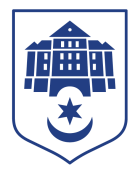 ТЕРНОПІЛЬСЬКА МІСЬКА РАДАПОСТІЙНА КОМІСІЯз питань житлово-комунального господарства, екології, надзвичайних ситуацій, енергозабезпечення та енергоефективностіПротокол засідання комісії №23від 16.11.2023Всього членів комісії: (5) Галина Гевко, Олеся Чванкіна, Олег Шморгай, Андрій Цибульський, Віктор Овчарук. Присутні члени комісії: (5) Галина Гевко, Олеся Чванкіна, Олег Шморгай, Андрій Цибульський, Віктор Овчарук.На засідання комісії запрошені:Олег Соколовський – начальник управління  житлово-комунального господарства, благоустрою та екології;Наталія Вихрущ – головний спеціаліст організаційного відділу ради управління організаційно-виконавчої роботи.Депутати міської ради Галина Гевко, Олеся Чванкіна, Олег Шморгай, Андрій Цибульський, Віктор Овчарук, представники виконавчих органів ради Олег Соколовський, Наталія Вихрущ брали участь в засіданні постійної комісії за допомогою електронних месенджерів, які не заборонені до використання в Україні.Головуюча – голова комісії Гевко ГалинаСЛУХАЛИ:	Про затвердження порядку денного, відповідно до листа від 15.11.2023 №25199/2023.ВИСТУПИЛА: Галина Гевко, яка запропонувала доповнити порядок денний питанням:Лист управління житлово-комунального господарства, благоустрою та екології від 15.11.2023 № 1464/15.4 щодо виконання доручення постійної комісії міської ради з питань житлово-комунального господарства, екології, надзвичайних ситуацій, енергозабезпечення та енергоефективності від 24.10.2023 №22.16 про очищення підрядною організацією дощової каналізації між прибудинковими територіями за адресами вул.Лемківська,39 та вул.Михайла Рудницького,28 .Результати голосування за затвердження порядку денного, враховуючи пропозицію Галини  Гевко: За – 5, проти-0, утримались-0. ВИРІШИЛИ: Затвердити порядок денний комісії:Порядок денний комісії:1. Перше питання порядку денногоСЛУХАЛИ:	Про затвердження Додаткової  угоди до Договору про субкредитування від 20 листопада 2014 року №13010-05/95 та Додаткової  угоди до Договору про субкредитування від 20 листопада 2014 року №13010-05/96ДОПОВІДАВ: Олег СоколовськийВиступили: Галина Гевко, Олеся Чванкіна, Олег Шморгай, Андрій Цибульський, Віктор ОвчарукРезультати голосування за проект рішення міської ради: За – 5, проти-0,  утримались-0. Рішення прийнято.ВИРІШИЛИ: Погодити проект рішення міської ради «Про затвердження Додаткової  угоди до Договору про субкредитування від 20 листопада 2014 року №13010-05/95 та Додаткової  угоди до Договору про субкредитування від 20 листопада 2014 року №13010-05/96».2. Друге питання порядку денногоСЛУХАЛИ:	Лист управління житлово-комунального господарства, благоустрою та екології від 31.10.2023 № 1364/15.4 щодо виконання доручення постійної комісії міської ради з питань житлово-комунального господарства, екології, надзвичайних ситуацій, енергозабезпечення та енергоефективності від 24.10.2023 №22.20 про можливість встановлення елементів примусового зниження швидкості біля будинку за адресою вул.15 Квітня,1ІНФОРМУВАЛА: Галина Гевко, яка запропонувала зняти з контролю доручення постійної комісії міської ради з питань житлово-комунального господарства, екології, надзвичайних ситуацій, енергозабезпечення та енергоефективності від 24.10.2023 №22.20 про можливість встановлення елементів примусового зниження швидкості біля будинку за адресою вул.15 Квітня,1Виступили: Олеся Чванкіна, Олег Шморгай, Андрій Цибульський, Віктор ОвчарукРезультати голосування за пропозицію Галини Гевко: За – 5, проти-0,  утримались-0. Рішення прийнято.ВИРІШИЛИ: Зняти з контролю доручення постійної комісії міської ради з питань житлово-комунального господарства, екології, надзвичайних ситуацій, енергозабезпечення та енергоефективності від 24.10.2023 №22.20 про можливість встановлення елементів примусового зниження швидкості біля будинку за адресою вул.15 Квітня,1.3. Третє питання порядку денногоСЛУХАЛИ:	Лист управління житлово-комунального господарства, благоустрою та екології від 03.11.2023 № 1383/15.4 щодо виконання доручення постійної комісії міської ради з питань житлово-комунального господарства, екології, надзвичайних ситуацій, енергозабезпечення та енергоефективності від 24.10.2023 №22.23 про включення у відповідний титульний список ремонт площадки перед входами у під’їзди будинку за адресою проспект Степана Бандери, 106ІНФОРМУВАЛА: Галина ГевкоВиступили: Олег Шморгай, Андрій Цибульський, Віктор ОвчарукВИСТУПИЛА: Олеся Чванкіна, яка запропонувала залишити на контролі доручення постійної комісії міської ради з питань житлово-комунального господарства, екології, надзвичайних ситуацій, енергозабезпечення та енергоефективності від 24.10.2023 №22.23 щодо включення у відповідний титульний список ремонт площадки перед входами у під’їзди  будинку за адресою проспект Степана Бандери, 106Результати голосування за пропозицію Олесі Чванкіної: За – 5, проти-0,  утримались-0. Рішення прийнято.ВИРІШИЛИ:  Залишити на контролі доручення постійної комісії міської ради з питань житлово-комунального господарства, екології, надзвичайних ситуацій, енергозабезпечення та енергоефективності від 24.10.2023 №22.23 щодо включення у відповідний титульний список ремонт площадки перед входами у під’їзди будинку за адресою проспект Степана Бандери, 106.4. Четверте питання порядку денногоСЛУХАЛИ:	Лист управління житлово-комунального господарства, благоустрою та екології від 03.11.2023 № 1387/15.4 щодо виконання доручення постійної комісії міської ради з питань житлово-комунального господарства, екології, надзвичайних ситуацій, енергозабезпечення та енергоефективності від 24.10.2023 №22.21 про обстеження квартири за адресою вул.Збаразька,31/40 на предмет виявлення причин затопленняІНФОРМУВАЛА: Галина ГевкоВиступили: Олеся Чванкіна, Олег Шморгай, Андрій Цибульський, Віктор ОвчарукВИСТУПИВ: Андрій Цибульський, який запропонував зняти з контролю доручення постійної комісії міської ради з питань житлово-комунального господарства, екології, надзвичайних ситуацій, енергозабезпечення та енергоефективності від 24.10.2023 №22.21 щодо обстеження квартири за адресою вул.Збаразька,31/40 на предмет виявлення причин затопленняРезультати голосування за пропозицію Андрія Цибульського: За – 5, проти-0,  утримались-0. Рішення прийнято.ВИРІШИЛИ: Зняти з контролю доручення постійної комісії міської ради з питань житлово-комунального господарства, екології, надзвичайних ситуацій, енергозабезпечення та енергоефективності від 24.10.2023 №22.21 щодо обстеження квартири за адресою вул.Збаразька,31/40 на предмет виявлення причин затоплення.5. П’яте питання порядку денногоСЛУХАЛИ:	Лист управління житлово-комунального господарства, благоустрою та екології від 08.11.2023 № 1422/15  щодо виконання доручення постійної комісії міської ради з питань житлово-комунального господарства, екології, надзвичайних ситуацій, енергозабезпечення та енергоефективності від 24.10.2023 №22.22 про можливість здійснення капітального ремонту тротуару від зупинки громадського транспорту, що знаходиться біля будинку за адресою  вул.Довженка, 3А до будинку за адресою вул. Лесі Українки,8ІНФОРМУВАЛА: Галина ГевкоВиступили: Олег Шморгай, Андрій Цибульський, Віктор ОвчарукВИСТУПИЛА: Олеся Чванкіна, яка запропонувала залишити на контролі доручення постійної комісії міської ради з питань житлово-комунального господарства, екології, надзвичайних ситуацій, енергозабезпечення та енергоефективності від 24.10.2023 №22.22 щодо можливості здійснення капітального ремонту тротуару від зупинки громадського транспорту, що знаходиться біля будинку за адресою  вул.Довженка, 3А до будинку за адресою вул. Лесі Українки,8Результати голосування за пропозицію Олесі Чванкіної: За – 5, проти-0,  утримались-0. Рішення прийнято.ВИРІШИЛИ: Залишити на контролі доручення постійної комісії міської ради з питань житлово-комунального господарства, екології, надзвичайних ситуацій, енергозабезпечення та енергоефективності від 24.10.2023 №22.22 щодо можливості здійснення капітального ремонту тротуару від зупинки громадського транспорту, що знаходиться біля будинку за адресою  вул.Довженка, 3А до будинку за адресою вул. Лесі Українки,8  .6. Шосте питання порядку денногоСЛУХАЛИ:	Лист гр.Іларіона Гундяка, Марії Гундяк  від 30.10.2023 постійній комісії міської ради з питань житлово-комунального господарства, екології, надзвичайних ситуацій, енергозабезпечення та енергоефективності щодо вирішення конфлікту із керівництвом ДП «ФАВОРИТ-2 ПП "ДРУЖБА СЕРВІС-ЖИТЛО 1"ІНФОРМУВАЛА: Галина Гевко, яка запропонувала рекомендувати гр.Іларіону Гундяку, Марії Гундяк вирішити в судовому порядку питання конфлікту із керівництвом ДП «ФАВОРИТ-2 ПП "ДРУЖБА СЕРВІС-ЖИТЛО 1".Виступили: Олеся Чванкіна, Олег Шморгай, Андрій Цибульський, Віктор ОвчарукРезультати голосування за пропозицію Галини Гевко: За – 5, проти-0,  утримались-0. Рішення прийнято.ВИРІШИЛИ: Рекомендувати гр.Іларіону Гундяку, Марії Гундяк вирішити в судовому порядку питання конфлікту із керівництвом ДП «ФАВОРИТ-2 ПП "ДРУЖБА СЕРВІС-ЖИТЛО 1".  7. Сьоме  питання порядку денногоСЛУХАЛИ:	Рішення міської ради від 03.11.2023 №8/32/03 «Про депутатський запит Ольги Похиляк» щодо ремонту будинку та прибудинкової території  за адресою вул.Микулинецька, 113ІНФОРМУВАЛА: Галина Гевко, яка запропонувала доручити управлінню житлово-комунального господарства, благоустрою та екології:створити комісію та обстежити будинок і прибудинкову територію за адресою вул.Микулинецька, 113 на предмет придатності до експлуатації; за необхідності, при формуванні Титульного списку з експлуатації та технічного обслуговування житлового фонду Тернопільської міської територіальної громади на 2024 рік, включити у відповідний розділ ремонт будинку і прибудинкової території за адресою вул.Микулинецька, 113; розглянути можливість на умовах співфінансування провести ремонт будинку і прибудинкової території за адресою вул.Микулинецька, 113;про виконання протокольного доручення проінформувати депутата міської ради Ольгу Похиляк та постійну комісію міської ради з питань житлово-комунального господарства, екології, надзвичайних ситуацій, енергозабезпечення та енергоефективності.Виступили: Олеся Чванкіна, Олег Шморгай, Андрій Цибульський, Віктор ОвчарукРезультати голосування за пропозицію Галини Гевко: За – 5, проти-0,  утримались-0. Рішення прийнято.ВИРІШИЛИ: Доручити управлінню житлово-комунального господарства, благоустрою та екології:створити комісію та обстежити будинок і прибудинкову територію за адресою вул.Микулинецька, 113 на предмет придатності до експлуатації; за необхідності, при формуванні Титульного списку з експлуатації та технічного обслуговування житлового фонду Тернопільської міської територіальної громади на 2024 рік, включити у відповідний розділ ремонт будинку і прибудинкової території за адресою вул.Микулинецька, 113; розглянути можливість на умовах співфінансування провести ремонт будинку і прибудинкової території за адресою вул.Микулинецька, 113;про виконання протокольного доручення проінформувати депутата міської ради Ольгу Похиляк та постійну комісію міської ради з питань житлово-комунального господарства, екології, надзвичайних ситуацій, енергозабезпечення та енергоефективності.8. Восьме  питання порядку денногоСЛУХАЛИ:	Лист управління житлово-комунального господарства, благоустрою та екології від 15.11.2023 № 1464/15.4 щодо виконання доручення постійної комісії міської ради з питань житлово-комунального господарства, екології, надзвичайних ситуацій, енергозабезпечення та енергоефективності від 24.10.2023 №22.16 про очищення підрядною організацією дощової каналізації між прибудинковими територіями за адресами вул.Лемківська,39 та вул.Михайла Рудницького,28 .ІНФОРМУВАЛА: Галина ГевкоВиступили: Олеся Чванкіна, Андрій Цибульський, Віктор Овчарук.ВИСТУПИВ: Олег Шморгай, який запропонував залишити на контролі доручення постійної комісії міської ради з питань житлово-комунального господарства, екології, надзвичайних ситуацій, енергозабезпечення та енергоефективності від 24.10.2023 №22.16 щодо очищення підрядною організацією дощової каналізації між прибудинковими територіями за адресами вул.Лемківська,39 та вул.Михайла Рудницького,28 .Результати голосування за пропозицію Олега Шморгая: За – 5, проти-0,  утримались-0. Рішення прийнято.ВИРІШИЛИ: Залишити на контролі доручення постійної комісії міської ради з питань житлово-комунального господарства, екології, надзвичайних ситуацій, енергозабезпечення та енергоефективності від 24.10.2023 №22.16 щодо очищення підрядною організацією дощової каналізації між прибудинковими територіями за адресами вул.Лемківська,39 та вул.Михайла Рудницького,28.Голова комісії						Галина ГевкоСекретар комісії						Андрій Цибульський№п/пНазва питанняПро затвердження Додаткової  угоди до Договору про субкредитування від 20 листопада 2014 року №13010-05/95 та Додаткової  угоди до Договору про субкредитування від 20 листопада 2014 року №13010-05/96Лист управління житлово-комунального господарства, благоустрою та екології від 31.10.2023 № 1364/15.4 щодо виконання доручення постійної комісії міської ради з питань житлово-комунального господарства, екології, надзвичайних ситуацій, енергозабезпечення та енергоефективності від 24.10.2023 №22.20 про можливість встановлення елементів примусового зниження швидкості біля будинку за адресою вул.15 Квітня,1Лист управління житлово-комунального господарства, благоустрою та екології від 03.11.2023 № 1383/15.4 щодо виконання доручення постійної комісії міської ради з питань житлово-комунального господарства, екології, надзвичайних ситуацій, енергозабезпечення та енергоефективності від 24.10.2023 №22.23 про включення у відповідний титульний список ремонт площадки перед входами у під’їзди будинку за адресою проспект Степана Бандери, 106Лист управління житлово-комунального господарства, благоустрою та екології від 03.11.2023 № 1387/15.4 щодо виконання доручення постійної комісії міської ради з питань житлово-комунального господарства, екології, надзвичайних ситуацій, енергозабезпечення та енергоефективності від 24.10.2023 №22.21 про обстеження квартири за адресою вул.Збаразька,31/40 на предмет виявлення причин затопленняЛист управління житлово-комунального господарства, благоустрою та екології від 08.11.2023 № 1422/15  щодо виконання доручення постійної комісії міської ради з питань житлово-комунального господарства, екології, надзвичайних ситуацій, енергозабезпечення та енергоефективності від 24.10.2023 №22.22 про можливість здійснення капітального ремонту тротуару від зупинки громадського транспорту, що знаходиться біля будинку за адресою  вул.Довженка, 3А до будинку за адресою вул. Лесі Українки,8Лист гр.Іларіона Гундяка, Марії Гундяк  від 30.10.2023 постійній комісії міської ради з питань житлово-комунального господарства, екології, надзвичайних ситуацій, енергозабезпечення та енергоефективності щодо вирішення конфлікту із керівництвом ДП «ФАВОРИТ-2 ПП "ДРУЖБА СЕРВІС-ЖИТЛО 1"Рішення міської ради від 03.11.2023 №8/32/03 «Про депутатський запит Ольги Похиляк» щодо ремонту будинку та прибудинкової території  за адресою вул. Микулинецька, 113Лист управління житлово-комунального господарства, благоустрою та екології від 15.11.2023 № 1464/15.4 щодо виконання доручення постійної комісії міської ради з питань житлово-комунального господарства, екології, надзвичайних ситуацій, енергозабезпечення та енергоефективності від 24.10.2023 №22.16 про очищення підрядною організацією дощової каналізації між прибудинковими територіями за адресами вул.Лемківська,39 та вул.Михайла Рудницького,28 .